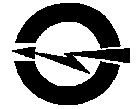 ПУБЛИЧНОЕ  АКЦИОНЕРНОЕ ОБЩЕСТВО«ВОЛГОГРАДОБЛЭЛЕКТРО»(ПАО ВОЭ). Волгоград,  ул. Шопена, д. 13. Тел.: 48-14-21, факс: 48-14-22, электронная почта: voe@voel.ru № р/с 40702810111020101044 Волгоградское ОСБ №8621  ПАО Сбербанк, к/с 30101810100000000647, БИК 041806647, ИНН/КПП 3443029580/344301001, ОГРН 1023402971272ИЗВЕЩЕНИЕ о проведении запроса технико-коммерческих предложений в электронной форме по выбору поставщика на право заключения договора на оказание услуг по информационно-консультационному обслуживанию и сопровождению экземпляров Систем Консультант Плюс в 2020 году для нужд ПАО «Волгоградоблэлектро» (закупка проводится среди субъектов малого и среднего предпринимательства)№ п/пНаименование п/пСодержание1.Способ закупкиЗапрос технико-коммерческих предложений в электронной форме2.ЗаказчикПАО «Волгоградоблэлектро»Место нахождения: . Волгоград, ул. Шопена, д. 13Почтовый адрес: . Волгоград, ул. Шопена, д. 13Адрес электронной почты: voe223fz@voel.ru3.Контактные лицаПо вопросам организационного характера:, Тел.: (8442) 56-20-88 (доб.1132,1133), адрес электронной почты: voe223fz@voel.ruПо вопросам требуемых характеристик товаров, работ, услуг (качество, количество и др.):Тимофеева Татьяна ВикторовнаТел.: (8442) 56-20-88 (доб.1087).4.Проведение процедуры запроса предложений:Открытый запрос технико-коммерческих предложений на право заключения договора  на оказание услуг по информационно-консультационному обслуживанию и сопровождению экземпляров Систем Консультант Плюс в 2020 году для нужд ПАО «Волгоградоблэлектро» проводится в электронной форме, весь документооборот (подача заявки, изменения извещения и документации, разъяснения документации, подписание договора и т.д.) осуществляется в электронной форме: все документы и сведения подписываются электронной цифровой подписью уполномоченных со стороны заказчика, участников закупки лиц (за исключением случаев, когда в соответствии с законодательством Российской Федерации требуется иное оформление каких-либо документов). Процедура запроса технико-коммерческих предложений осуществляется на электронной площадке. Порядок проведения закупки определяется регламентом электронной площадки, на которой проводится запрос технико-коммерческих предложений.5.Адрес электронной торговой площадки в сети Интернет www.otc.ru 6.Нормативные документы, регламентирующие проведение закупочной процедурыФедеральный закон от 18 июля . № 223-ФЗ «О закупках товаров, работ, услуг отдельными видами юридических лиц», Положение о порядке проведения регламентированных  закупок товаров,  работ,  услуг  для  нужд публичного акционерного общества «Волгоградоблэлектро», утвержденное протоколом совета директоров №7 от 24.12.2018г. 7.Предмет закупочной процедуры Открытый запрос технико-коммерческих предложений на право заключения договора  на оказание услуг по информационно-консультационному обслуживанию и сопровождению экземпляров Систем Консультант Плюс в 2020 для нужд ПАО «Волгоградоблэлектро»8.Предмет договора, сроки и место поставки товаров, выполнения работ, оказания услуг и другие условияЛот №1: Оказание услуг по информационно-консультационному обслуживанию и сопровождению экземпляров Систем Консультант Плюс в 2020 году.Наименование баз данных, подлежащих информационному обслуживанию (обновлению) имеющихся у Заказчика по информационно-консультационному обслуживанию и сопровождению экземпляров Систем Консультант Плюс, количество, минимальное количество одновременных доступно, указаны в Техническом задании Том №2.Количество баз данных подлежащих обслуживанию: общее количество 12 из них: 9 онлайн-версий «сетевых»(ОВС)  и 3 онлайн-версий «ключ» (ОВК). Минимальное количество одновременных доступов: по каждой  базе данных  ОВС одновременно 20, по каждой базе данных ОВК по 1, и лицензия за удаленный доступ.Место оказания услуг: Услуга оказывается исполнителем лично, по месту и адресу заказчика. Обновление и актуализация баз данных производится на сервере Заказчика по адресу:400075, Волгоградская обл., г. Волгоград, ул. им. Шопена, д. 13.Срок оказания услуг: с момента подписания договора и до 31.12.2020 г.Требования к гарантийному сроку и (или) объему предоставления гарантий качества услуги -  обеспечить постоянное бесперебойное функционирование Системы Консультант Плюс в течение всего срока действия договора.Требования к информационному обслуживанию (обновление информационных баз данных) справочно-правовой системы «Консультант Плюс» в 2020 году для нужд: ПАО "Волгоградоблэлектро" Оказание услуг по информационно-консультационному обслуживанию и сопровождению экземпляров Систем Консультант Плюс предусматривает:- еженедельную (ежедневную) передачу на объект Заказчика обновлений текущей информации и информации по запросам по телекоммуникационным сетям по согласованию с Заказчиком;- консультирование Заказчика по работе экземпляров Системы по телефону и в офисе Заказчика;- предоставление дополнительной информации и материалов, связанных с обслуживанием экземпляров Системы;- обучение Заказчика работе с экземплярами системы по методикам сети; - оказание Заказчику текущих информационных услуг осуществляется без выбора документов;- Исполнитель согласует с Заказчиком время и место оказания информационных услуг;- Заказчик обеспечивает готовность технических средств и беспрепятственный доступ представителя Исполнителя к экземпляру Системы.Технические требования к оказываемым услугам:Оказание информационных услуг с использованием экземпляров Систем КонсультантПлюс, используемых Заказчиком (см. п. 3 Технического задания) должно предусматривать:-передачу заказчику актуальной информации (актуальных наборов текстовой информации) еженедельно со специалистом по информационному сопровождению;-обеспечение технической профилактики работоспособности экземпляров Систем КонсультантПлюс, восстановление работоспособности экземпляров Систем КонсультантПлюс в случае сбоев компьютерного оборудования после их устранения Заказчиком;-обучение Заказчика работе с экземплярами Систем по методикам Сети КонсультантПлюс с возможностью получения специального сертификата об обучении, специальное обучение специалистов Заказчика работе с экземплярами Систем КонсультантПлюс с учетом их профессиональных интересов;-предоставление возможности получения Заказчиком консультаций по работе экземпляров Систем по телефону, в офисе Исполнителя, на регулярно проводимых Исполнителем консультационных семинарах;-предоставление ежемесячного информационного Бюллетеня КонсультантПлюс, а также другой информации и материалов по СПС КонсультантПлюс. - возможность обращения на «горячую линию» Исполнителя, без ограничения по количеству обращений;- поиск по индивидуальному заказу правовых документов, без ограничения по количеству обращений;Требования к качеству оказываемых услуг:-Исполнитель обязан обеспечить взаимодействие и совместимость информационных услуг с имеющимися у Заказчика экземплярами Систем КонсультантПлюс.Исполнитель обязан предоставить Заказчику документы, подтверждающие наличие у Исполнителя необходимых прав на использование технологий и иных результатов интеллектуальной деятельности, и, в частности, копию Лицензионного соглашения, подтверждающего, что специальное программное обеспечение, используемое Исполнителем для оказания услуг Заказчику, полностью совместимо с имеющимися у Заказчика экземплярами Систем КонсультантПлюс.Сведения об объеме поставляемых товаров, требованиях, установленные Заказчиком к качеству товара, техническим характеристикам товара, сопроводительным документам, требования к его безопасности, и иные требования, указаны подробно в «Техническом задании» Том № 2  документации.9.Начальная (максимальная) цена договора (цена лота)Лот № 1: Начальная (максимальная) цена договора с учетом НДС 20%: 660 000,00 (шестьсот шестьдесят тысяч) рублей 00 копеек, Начальная (максимальная) цена договора без НДС: 556 000,56 (пятьсот пятьдесят шесть тысяч) рублей 56 копеек. В случае, если участник закупки не является плательщиком НДС, то цена, предложенная таким участником, не должна превышать установленную начальную (максимальную) цену без НДС. При этом на стадии оценки и сопоставления заявок для целей сравнения ценовые предложения других участников также будут учитываться без НДС.10.Порядок и сроки оплаты товаров, работ, услугПорядок и срок оплаты товаров, работ, услуг, предлагаются участником закупки, в соответствии с критериями указанными в документации: с предварительным авансовым платежом (максимальный размер предварительного авансового платежа не должен превышать 30% от цены договора), либо отсрочка оплаты по окончании поставки товара (максимальный срок оплаты поставленных товаров не может превышать 30 календарных дней со дня исполнения обязательств по договору.11.Порядок формирования цены договора (цены лота)Цена сформирована с учётом стоимости услуг и расходов Исполнителя на перевозку, страхование, уплату таможенных пошлин, налогов и других обязательных платежей, с учётом оплаты за  НДС.12.Размер и валюта обеспечения заявки. Лот № 1: обеспечение заявки составляет 13 200 рублей (2 %) от начальной (максимальной) цены договора, указанной в настоящем извещении. При этом такое обеспечение может предоставляться участником закупки по его выбору путем внесения денежных средств на счет, указанный Заказчиком в извещении (документации), или путем предоставления банковской гарантии. Обеспечение заявки производится в соответствии с регламентом электронной торговой площадки.13.Размер и валюта обеспечения  договора. Реквизиты для перечисления обеспечения:Лот  № 1: обеспечение исполнения договора составляет 33 000 рублей (5 %) от начальной (максимальной) цены договора, указанной в настоящем извещении. При этом такое обеспечение может предоставляться участником закупки по его выбору путем внесения денежных средств на счет, указанный Заказчиком в извещении (документации), или путем предоставления банковской гарантии.Примечание: В платежном поручении необходимо указать название и номер закупки, по которой производится обеспечение.Расчетный счет ПАО «Волгоградоблэлектро» № р/с 40702810111020101044 Волгоградское ОСБ №8621  ПАО Сбербанк, к/с 30101810100000000647, БИК 041806647, ИНН/КПП 3443029580/344301001, ОГРН 102340297127214.Место подачи заявокЭлектронная торговая площадка www.otc.ru.15.Срок подачи заявок на участие в закупкеС момента размещения извещения о закупке на сайте электронной торговой площадки и в единой информационной системе по 09 час. 00  мин. (время местное, GMT+4) «24»   января    2020 года.16.Срок предоставления участникам закупки разъяснений положений документации С момента размещения извещения о закупке на сайте электронной торговой площадки и в единой информационной системе по 09 час. 00 мин. (время местное, GMT+4) «24»   января   2020 года.17.Место открытия доступа, рассмотрения заявок и подведения итогов. Волгоград, ул. Шопена, 13. 18.Дата открытия доступа к заявкам09 час. 20 мин. (время местное, GMT+4) «24»    января   2020 года.19.Дата рассмотрения заявок11 час. 00 мин. (время местное, GMT+4) «27»  января  2020 года.20.Дата подведения итоговне позднее 12 час. 00  мин. (время местное, GMT+4) «14»    февраля 2020 года.21.ПереторжкаПроцедура переторжки может быть объявлена после проведения отборочной стадии. 22.Срок место порядок предоставления документации о закупке.Документация и извещение в форме электронного документа, размещена на сайте Заказчика www.voel.ru, в единой информационной системе www.zakupki.gov.ru и сайте электронной торговой площадки и доступна для ознакомления бесплатно.Срок предоставления документации с момента размещения закупочной процедуры в единой информационной системе, по дату окончания подачи заявок на участие в закупочной процедуре.23.Особенности участия в закупке субъектов малого и среднего предпринимательстваУчастниками настоящей закупки могут быть только субъекты малого или среднего предпринимательства.24.ПреференцииУстановлены постановлением Правительства РФ от 16 сентября 2016 г. № 925 "О приоритете товаров российского происхождения, работ, услуг, выполняемых, оказываемых российскими лицами, по отношению к товарам, происходящим из иностранного государства, работам, услугам, выполняемым работам.25.Прочая информацияДанный запрос технико-коммерческих предложений не является торгами (конкурсом или аукционом), и его проведение не регулируется статьями 447-449 части первой Гражданского кодекса Российской Федерации, п.2 ст. 3 Федерального закона от 18.07.2011 № 223-ФЗ «О закупках товаров, работ, услуг отдельными видами юридических лиц». Запрос технико-коммерческих предложений также не является публичным конкурсом и не регулируется статьями 1057-1061 части второй Гражданского кодекса Российской Федерации. Заказчик имеет право отказаться от всех полученных Заявок по любой причине или прекратить процедуру запроса технико-коммерческих предложений в любой момент, не неся при этом никакой ответственности перед Участниками.